                                                                                                                                       «ПРОЕКТ»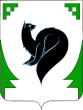 ХАНТЫ – МАНСИЙСКИЙ АВТОНОМНЫЙ ОКРУГ - ЮГРАТЮМЕНСКАЯ ОБЛАСТЬПРЕДСТАВИТЕЛЬНЫЙ ОРГАН МУНИЦИПАЛЬНОГО ОБРАЗОВАНИЯДУМА ГОРОДА МЕГИОНАРЕШЕНИЕ									 Приложение                                                                                                            к решению Думы                                                                                                            города Мегиона                                                                                                            от «____»______2021 №___Измененияв решение Думы города Мегиона от 29.12.2020 №43 «О прогнозном плане (программе) приватизации муниципального имущества городского округа Мегион на 2021 год и плановый период 2022 и 2023 годы» 1.Раздел 2 прогнозного плана (программы):     1) Дополнить пунктом 2.2.следующего содержания:      2.2.Акции (доля):2.В разделе 4 прогнозного плана (программы) слова «до 8 726,1 тыс. руб.» заменить словами «до 102 036,1 тыс. руб.».№ п/пНаименование объекта недвижимостиПредполагаемые сроки приватизацииПредполагаемые сроки приватизацииПредполагаемые сроки приватизации№ п/пНаименование объекта недвижимости2021202220231Акции АО «Городские электрические сети» 93 310 шт. номинальной стоимостью 1 000 рублей, адрес (местонахождение) предприятия: Ханты-Мансийский автономный округ - Югра,  Мегион, ул. Южная, д.10I полугодие ------